Orden del día del ponenteInsertar la fecha de la presentaciónInsertar la hora de la presentaciónInsertar información sobre la ubicación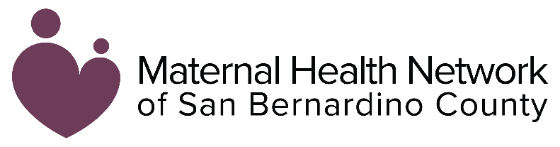 DuraciónTemaDescripción5 minutosBienvenida, Presentación y Resumen del Orden del díaPresentarse a sí mismo, a la organización y a su experiencia con el temaRepasar las tres ideas clave que los asistentes aprenderán al final de la presentaciónRepasar brevemente el orden del día o la duración 10 minutosPresentación de la InformaciónProporcionar información centrada en las tres ideas clave:Cambios en su cuerpo después del partoCambios emocionales después del partoQué esperar durante la atención posparto6 minutosActividad de ParticipaciónPensar-Formar Parejas-Compartir: ¿Qué puede hacer para prepararse para los cambios físicos y emocionales que pueden ocurrir después del parto?Debate en Grupo: ¿Ha habido algo que haya aprendido hoy sobre los cambios después del parto o la atención posparto que le haya sorprendido?Reflexión: ¿A quién recurrirá si tiene preguntas o necesitan ayuda con la etapa melancólica o la depresión posparto?4 minutosRecursos LocalesEl facilitador comparte algunos recursos locales que están disponibles5 minutos ClausuraLos participantes plantean preguntas y el ponente responde El presentador agradece a los asistentes y concluye la reunión